下記について、「JIS　A 1108:2018の圧縮強度試験方法」による試験を依頼します。※ 顧客住所には会社の所在地を御記入下さい。	※ 下記項目は（報告書宛名）と同じ場合は記入不要です。　弊社使用欄　                                                                         受付時の欠陥：（　有・無　）圧縮強度試験依頼書圧縮強度試験依頼書正副控依頼確認受入株式会社　山梨コンクリート試験サービス〒409-0622 山梨県大月市七保町下和田1090-17TEL：0120-06-44-33　FAX：0554-22-5306受付日技管要員株式会社　山梨コンクリート試験サービス〒409-0622 山梨県大月市七保町下和田1090-17TEL：0120-06-44-33　FAX：0554-22-5306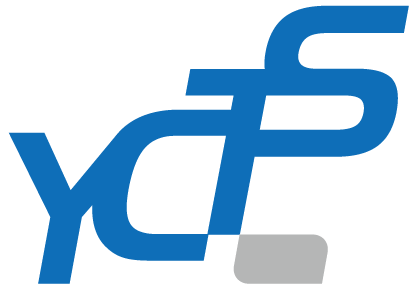 受付番号技管要員報告書宛名会社名●●建設㈱●●建設㈱●●建設㈱●●建設㈱報告書宛名顧客住所〒●●●-●●●●　　　　　●●県●●市〒●●●-●●●●　　　　　●●県●●市〒●●●-●●●●　　　　　●●県●●市〒●●●-●●●●　　　　　●●県●●市報告書宛名報告書部数支払方法担当者氏名TEL●●報告書宛名●部 現 金・振 込 　　●●　FAX●●工　事　名●●工事●●工事●●工事●●工事●●工事●●工事●●工事●●工事●●工事●●工事●●工事打込箇所●●●●●●●●●●●●国土交通省・県・市町村・民間・他（　　      　　　)国土交通省・県・市町村・民間・他（　　      　　　)国土交通省・県・市町村・民間・他（　　      　　　)国土交通省・県・市町村・民間・他（　　      　　　)国土交通省・県・市町村・民間・他（　　      　　　)採取場所採取地点荷卸・工場・その他荷卸・工場・その他供試体寸法供試体寸法供試体寸法φ100×200　φ125×250φ100×200　φ125×250φ100×200　φ125×250供試体本数供試体本数本試料採取日●月　　●日試験材齢試験材齢試験材齢σ　　標準・現水・封緘・他（　　）　／　σ　　標準・現水・封緘・他（　　）σ　　標準・現水・封緘・他（　　）　／　σ　　標準・現水・封緘・他（　　）σ　　標準・現水・封緘・他（　　）　／　σ　　標準・現水・封緘・他（　　）σ　　標準・現水・封緘・他（　　）　／　σ　　標準・現水・封緘・他（　　）σ　　標準・現水・封緘・他（　　）　／　σ　　標準・現水・封緘・他（　　）σ　　標準・現水・封緘・他（　　）　／　σ　　標準・現水・封緘・他（　　）σ　　標準・現水・封緘・他（　　）　／　σ　　標準・現水・封緘・他（　　）呼　び　方普 通・高強度(      )普 通・高強度(      )普 通・高強度(      )●●　　―　　●●　　―　　●●　N・H・BB(    )●●　　―　　●●　　―　　●●　N・H・BB(    )●●　　―　　●●　　―　　●●　N・H・BB(    )●●　　―　　●●　　―　　●●　N・H・BB(    )●●　　―　　●●　　―　　●●　N・H・BB(    )●●　　―　　●●　　―　　●●　N・H・BB(    )●●　　―　　●●　　―　　●●　N・H・BB(    )●●　　―　　●●　　―　　●●　N・H・BB(    )指定事項適　用適　用製造工場名●●生コンクリート工場●●生コンクリート工場●●生コンクリート工場●●生コンクリート工場●●生コンクリート工場●●生コンクリート工場●●生コンクリート工場●●生コンクリート工場●●生コンクリート工場●●生コンクリート工場●●生コンクリート工場報告書送付先会社名報告書送付先〒　　　　TEL：　　　　　　　　　　　FAX：請求先会社名請求先〒TEL：　　　　　　　　　　　FAX：( 連絡事項 )供試体供試体直 径（㎜）直 径（㎜）直 径（㎜）直 径（㎜）高さ高さ形状寸法の許容差形状寸法の許容差形状寸法の許容差形状寸法の許容差形状寸法の許容差形状寸法の許容差形状寸法の許容差形状寸法の許容差形状寸法の許容差破 壊形 状破 壊形 状欠 陥有 無耐圧試験機耐圧試験機耐圧試験機最大荷重（×1000）強  度（N/㎜2）試験日試験日D１D１D２平均（㎜）（㎜）直径直径高さ平面度平面度直角度平行度平行度平行度破 壊形 状破 壊形 状欠 陥有 無耐圧試験機耐圧試験機耐圧試験機最大荷重（×1000）強  度（N/㎜2）／1有・無100250500100010025050010001002505001000／2有・無100250500100010025050010001002505001000／3有・無100250500100010025050010001002505001000耐圧試験機　使用前□　使用後□耐圧試験機　使用前□　使用後□耐圧試験機　使用前□　使用後□耐圧試験機　使用前□　使用後□耐圧試験機　使用前□　使用後□耐圧試験機　使用前□　使用後□耐圧試験機　使用前□　使用後□耐圧試験機　使用前□　使用後□耐圧試験機　使用前□　使用後□試験実施者  印試験実施者  印試験実施者  印試験実施者  印試験実施者  印試験実施者  印試験実施者  印確認　　技管印確認　　技管印確認　　技管印確認　　技管印確認　　技管印承認署名者　印承認署名者　印承認署名者　印承認署名者　印／1有・無100250500100010025050010001002505001000／2有・無100250500100010025050010001002505001000／3有・無100250500100010025050010001002505001000耐圧試験機　使用前□　使用後□耐圧試験機　使用前□　使用後□耐圧試験機　使用前□　使用後□耐圧試験機　使用前□　使用後□耐圧試験機　使用前□　使用後□耐圧試験機　使用前□　使用後□耐圧試験機　使用前□　使用後□耐圧試験機　使用前□　使用後□耐圧試験機　使用前□　使用後□試験実施者　印試験実施者　印試験実施者　印試験実施者　印試験実施者　印試験実施者　印確認　　技管印確認　　技管印確認　　技管印確認　　技管印確認　　技管印確認　　技管印承認署名者　印承認署名者　印承認署名者　印承認署名者　印試験機器の確認試験機器の確認試験機器の確認ノギス　　300㎜ノギス　　300㎜ノギス　　300㎜ノギス　　300㎜ストレートエッジ150㎜ストレートエッジ150㎜ストレートエッジ150㎜ストレートエッジ150㎜ストレートエッジ150㎜すきまゲージ0.05/0.06すきまゲージ0.05/0.06すきまゲージ0.05/0.06すきまゲージ0.05/0.06すきまゲージ0.05/0.06すきまゲージ0.05/0.06台付スコヤ（直角度）台付スコヤ（直角度）台付スコヤ（直角度）台付スコヤ（直角度）デジマチックインジケータデジマチックインジケータデジマチックインジケータ試験機器の確認試験機器の確認試験機器の確認使用前 □　使用後 □使用前 □　使用後 □使用前 □　使用後 □使用前 □　使用後 □使用前 □　使用後 □使用前 □　使用後 □使用前 □　使用後 □使用前 □　使用後 □使用前 □　使用後 □使用前 □　使用後 □使用前 □　使用後 □使用前 □　使用後 □使用前 □　使用後 □使用前 □　使用後 □使用前 □　使用後 □使用前 □　使用後 □使用前 □　使用後 □使用前 □　使用後 □使用前 □　使用後 □使用前 □　使用後 □使用前 □　使用後 □使用前 □　使用後 □